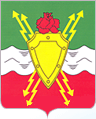 СОВЕТ ДЕПУТАТОВЗАКРЫТОГО АДМИНИСТРАТИВНО-ТЕРРИТОРИАЛЬНОГО ОБРАЗОВАНИЯ ГОРОДСКОЙ ОКРУГ МОЛОДЁЖНЫЙ МОСКОВСКОЙ ОБЛАСТИРЕШЕНИЕ15.06.2023г.                          №5/1Об утверждении изменений, которые вносятся в Правила благоустройства территории ЗАТО городской округ Молодёжный Московской областиНа основании Федерального закона от 06.10.2003 № 131-ФЗ «Об общих принципах организации местного самоуправления в Российской Федерации», Закона Московской области от 30.12.2014 №191/2014-ОЗ «О регулировании дополнительных вопросов в сфере благоустройства в Московской области», Совет депутатов ЗАТО городской округ Молодёжный Московской области решил:1.Утвердить прилагаемые изменения, которые вносятся в Правила благоустройства территории ЗАТО городской округ Молодёжный Московской области, утвержденные решением Совета депутатов ЗАТО городской округ Молодёжный Московской области от 27.12.2019 г. № 13/3 (с изменениями от 09.10.2020 № 12/4, от 23.07.2021 №7/4, от 29.11.2021 №11/2, от 12.08.2022                № 11/2, от 17.10.2022 №12/1, от 12.12.2022 №16/3, от 03.03.2023 №2/5, от 03.04.2023 №3/1) (Приложение №1).2. Опубликовать настоящее решение в информационном вестнике Администрации ЗАТО городской округ Молодёжный «Молодёжный» и разместить на официальном сайте органов местного самоуправления ЗАТО городской округ Молодёжный в информационно-телекоммуникационной сети Интернет.3.Настоящее Решение вступает в силу со дня его официального опубликования.
Председатель Совета депутатовЗАТО городской округ Молодёжный                                                                            С.П. Бочкарёв                                                           Глава ЗАТО городской округ Молодёжный Московской области                                                                                 М.А. ПетуховПриложение №1 к решению Совета депутатов                                                                                   ЗАТО городской округ Молодёжный                                                                                   Московской области от 15.06.2023г. №5/1Изменения, которые вносятся в Правила благоустройства территории ЗАТО городской округ Молодёжный Московской областиВ статье 17 «Основные требования по организации освещения» часть 1 изложить в следующей редакции:«1. Мероприятия по созданию новых и развитию существующих систем наружного освещения на улично-дорожной сети местного значения (в том числе на улицах, дорогах), детских, спортивных и иных площадках общественного пользования, дворовых, общественных и иных территориях общего пользования, территориях объектов общественного назначения, включая объекты социальной инфраструктуры, осуществляются в соответствии с требованиями к организации освещения, установленными настоящими Правилами, а также нормами освещения, установленными национальными стандартами и сводами правил Российской Федерации, требованиями к осветительным устройствам и электрическим лампам, используемым в цепях переменного тока в целях освещения, установленными нормативным правовым актом Российской Федерации.Показатели средней освещенности, характеристики светильников и опор наружного освещения (в том числе их высота), для устройства систем наружного освещения на сложившихся застроенных территориях кварталов, жилых районов, общественных и иных территориях общего пользования, не являющихся улицами и дорогами, а также на территориях объектов общественного назначения, устанавливаются уполномоченным органом исполнительной власти Московской области в сфере благоустройства.».В статье 55 «Полномочия администрации ЗАТО городской округ Молодежный Московской области» абзац двадцатый признать утратившим силу с 01.09.2023 года.